MADONAS NOVADA PAŠVALDĪBA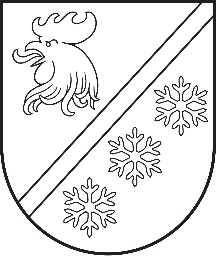 Reģ. Nr. Saieta laukums 1, Madona, Madonas novads, LV-4801 t. , e-pasts: pasts@madona.lv  Madonas novada pašvaldības domes Kultūras un sporta jautājumu komitejas sēdes protokols Nr. 3Madonā2023. gada 16. martāSēde sasaukta plkst. 10.00Sēdi atklāj plkst. 10.00Sēde notiek attālināti videokonferences platformā ZOOM.Sēdē tika veikts audioieraksts.Sēdi vada: Artūrs Grandāns - komitejas priekšsēdētājsSēdi protokolē: Laurs Meldere - lietvedeSēdē piedalās deputāti:Andris Dombrovskis, Arvīds Greidiņš, Gatis Teilis, Gunārs Ikaunieks, Guntis Klikučs, Iveta Peilāne, Sandra Maksimova, Valda Kļaviņa Sēdē piedalās:Administrācijas darbinieki: Uģis Fjodorovs – izpilddirektors, Liene Ankrava – finanšu nodaļas vadītāja, Evita Zāle – juridiskās un personāla nodaļas vadītāja, Aigars Noviks – vecākais speciālists kultūras jomā, Ilze Vogina – attīstības nodaļas vadītāja, Artūrs Leimanis – informācijas tehnoloģiju administrators. Pagastu un apvienību pārvalžu vadītāji: Guntis Ķeveris – Madonas pilsētas pārvaldnieks un p.i. Lazdonas pagastā, Edgars Lācis – pārvaldes vadītājs Bērzaunes un Mārcienas pagastos.Iestāžu vadītāji un darbinieki: Kristaps Šķēls – Sauleskalna tautas nama vadītājs, Santa Jaujeniece – H. Medņa Dziesmusvētku skolas vadītāja. Sēdes vadītājs Artūrs Grandāns iepazīstina ar Madonas novada pašvaldības domes Kultūras un sporta jautājumu komitejas sēdes darba kārtību.DARBA KĀRTĪBĀ:0. Par darba kārtībuZIŅO: Artūrs Grandāns 1. Par līdzfinansējumu Madonas novadpētniecības un mākslas muzeja krājuma pieejamības veicināšanas programmaiZIŅO: Santa Jaujeniece 2. Par finansiālu atbalstu Liezēres pagasta amatierteātrimZIŅO: Aigars Noviks 3. Par valsts budžeta mērķdotāciju sadali un izmaksu Madonas novada māksliniecisko kolektīvu vadītājiem 2023. gada 1. pusgadāZIŅO: Aigars Noviks 4. Par grozījumiem Madonas novada pašvaldības domes 24.01.2023. lēmumā Nr. 6 “Par Madonas novada pašvaldības iestāžu amata vienību sarakstu apstiprināšanuZIŅO: Evita Zāle0. Par darba kārtībuZIŅO: Artūrs GrandānsSēdes vadītājs aicina balsot par sēdes darba kārtību.Atklāti balsojot: ar 8 balsīm “Par” (Artūrs Grandāns, Arvīds Greidiņš, Gatis Teilis, Gunārs Ikaunieks, Guntis Klikučs, Iveta Peilāne, Sandra Maksimova, Valda Kļaviņa), “Pret” – nav, “Atturas” – nav, Madonas novada pašvaldības domes Kultūras un sporta jautājumu komiteja NOLEMJ:Apstiprināt 2023. gada 16. marta Madonas novada pašvaldības domes Kultūras un sporta jautājumu komitejas sēdes darba kārtību. 1. Par līdzfinansējumu Madonas novadpētniecības un mākslas muzeja krājuma pieejamības veicināšanas programmaiZIŅO: Santa Jaujeniece SAGATAVOTĀJS: Aigars NoviksDEBATĒS PIEDALĀS: Artūrs Grandāns, Liene Ankrava, Valda Kļaviņa, Aigars Noviks, Sandra Maksimova, Arvīds GreidiņšSēdes vadītājs aicina balsot par lēmuma projektu.Atklāti balsojot: ar 8 balsīm “Par” (Artūrs Grandāns, Arvīds Greidiņš, Gatis Teilis, Gunārs Ikaunieks, Guntis Klikučs, Iveta Peilāne, Sandra Maksimova, Valda Kļaviņa), “Pret” – nav, “Atturas” – nav, Madonas novada pašvaldības domes Kultūras un sporta jautājumu komiteja NOLEMJ:Atbalstīt lēmuma projektu un virzīt izskatīšanai uz finanšu un attīstības komitejas sēdi.Lēmuma projekts:Valts Kultūrkapitāla fondā (VKKF) Muzeju nozares attīstības programmā tika iesniegts projekts “Novads skan. Novads rīb” ar pieprasīto finansējumu 10 947.00 EUR apmērā.  VKFF tika apstiprināts projekts, un tika piešķirti 5500 EUR, no kuriem 2 200 EUR paredzēti projekta 1. aktivitātei “Izstāde pilsētvidē “Novads skan. Novads rīb”, aktualizējot Dziesmu un deju svētku bagāto mantojumu fotogrāfijās un stāstos. Projekta 2. aktivitātei “Interaktīva, viegli transformējama muzejpedagoģiskā programma “Dziesmusvētku ģeometrija”” no VKKF paredzēti 3300 EUR, kas ir nepietiekošs aktivitātes realizācijai. Tāpēc lūdzam piešķirt projekta kvalitatīvai realizācijai papildus 2000 EUR. Noklausījusies sniegto informāciju, pamatojoties uz Valsts pārvaldes iekārtas likuma 15. panta trešās daļas 3. apakšpunktu, atklāti balsojot: PAR - __, PRET -__, ATTURAS - __, Madonas novada pašvaldības dome NOLEMJ:Piešķirt līdzfinansējumu 2000 EUR apmērā Madonas novadpētniecības un mākslas muzeja krājuma pieejamības veicināšanas programmai “Novads skan. Novads rīb” projekta realizācijai.2. Par finansiālu atbalstu Liezēres pagasta amatierteātrimZIŅO: Aigars NoviksSAGATAVOTĀJS: Aigars NoviksDEBATĒS PIEDALĀS: Artūrs Grandāns, Kristaps Šķēls, Sandra Maksimova, Valda Kļaviņa, Gunārs IkaunieksSēdes vadītājs aicina balsot par lēmuma projektu.Atklāti balsojot: ar 8 balsīm “Par” (Artūrs Grandāns, Arvīds Greidiņš, Gatis Teilis, Gunārs Ikaunieks, Guntis Klikučs, Iveta Peilāne, Sandra Maksimova, Valda Kļaviņa), “Pret” – nav, “Atturas” – nav, Madonas novada pašvaldības domes Kultūras un sporta jautājumu komiteja NOLEMJ:Atbalstīt lēmuma projektu un virzīt izskatīšanai uz finanšu un attīstības komitejas sēdi.Lēmuma projekts:Madonas novada pašvaldībā saņemts Liezēres pagasta kultūras nama vadītājas Leldes Pietas iesniegums (reģistrēts Madonas novada pašvaldībā 13.03.2023. ar Nr. 2.1.3.6/23/343) ar lūgumu finansiāli atbalstīt Liezēres pagasta amatierteātra “LiNaTe” dalību latviešu diasporas amatierteātru festivālā “Laipa 2023” Sanfrancisko (ASV).Liezēres pagasta amatierteātris “LiNaTe” ir iekļuvis to desmit amatiermākslas kolektīvu skaitā, kuriem ir iespēja piedalīties latviešu diasporas amatierteātru festivālā “Laipa 2023” Sanfrancisko (ASV). Festivāls “Laipa” ir ceļojošs, katru gadu to organizē kāds no diasporas amatierteātriem. Festivāls norisināsies no 2023. gada 25. oktobra līdz 30. oktobrim. Liezēres amatierteātris festivālā piedalīsies ar iestudēto Edvarda Vulfa lugu “Tapiņa atgriešana”, astoņpadsmit teātra dalībnieki piedalīsies dažādās meistarklasēs, iepazīs citu amatierteātru darbu un gūs jaunu pieredzi. Plānotās ceļojuma izmaksas:1.	Provizoriskā cena lidojuma biļetei vienai personai EUR 800,00 (astoņi simti euro, nulle centi), kas kopā sastāda EUR 14400,00 (četrpadsmit tūkstoši četri simti euro, nulle centi);2.	Ceļojuma apdrošināšana, ap EUR 50,00 (piecdesmit euro, nulle centi) vienai personai3.	Festivāla dalības maksa EUR 28,00 (divdesmit astoņi euro, nulle centi), kopā EUR 476,00 (četri simti septiņdesmit seši euro, nulle centi).4.	Transporta izdevumus nokļūšanai uz lidostu un atpakaļ nodrošinās Liezēres pagasta pārvalde. Liezēres pagasta kultūras nama vadītāja Lelde Pieta lūdz iespēju robežās atbalstīt Liezēres amatierteātra “LiNaTe” dalību latviešu diasporas amatierteātru festivālā “Laipa 2023”Sanfrancisko (ASV). Noklausījusies sniegto informāciju, pamatojoties uz Valsts pārvaldes iekārtas likuma 15. panta trešās daļas 3. apakšpunktu, atklāti balsojot: PAR - __, PRET -__, ATTURAS - __, Madonas novada pašvaldības dome NOLEMJ:Apmaksāt Liezēres amatierteātra “LiNaTe” dalības maksu latviešu diasporas amatierteātru festivālā “Laipa 2023”Sanfrancisko (ASV) EUR 476,00 (četri simti septiņdesmit seši euro, nulle centi) apmērā no Attīstības nodaļas kultūras jomas budžeta koda A00103 (Aviācijas svētki).3. Par valsts budžeta mērķdotāciju sadali un izmaksu Madonas novada māksliniecisko kolektīvu vadītājiem 2023. gada 1. pusgadāZIŅO: Aigars NoviksSAGATAVOTĀJS: Aigars NoviksSēdes vadītājs aicina balsot par lēmuma projektu.Atklāti balsojot: ar 8 balsīm “Par” (Artūrs Grandāns, Arvīds Greidiņš, Gatis Teilis, Gunārs Ikaunieks, Guntis Klikučs, Iveta Peilāne, Sandra Maksimova, Valda Kļaviņa), “Pret” – nav, “Atturas” – nav, Madonas novada pašvaldības domes Kultūras un sporta jautājumu komiteja NOLEMJ:Atbalstīt lēmuma projektu un virzīt izskatīšanai uz finanšu un attīstības komitejas sēdi.Lēmuma projekts:Saskaņā ar likuma “Par valsts budžetu 2023” 3. panta pirmās daļas 4. punktu valsts mērķdotācijas māksliniecisko kolektīvu vadītāju darba samaksai un valsts sociālās apdrošināšanas obligātajām iemaksām kopējais apjoms 2023. gadā ir EUR 984 463 (deviņi simti astoņdesmit četri tūkstoši četri simti sešdesmit trīs euro 00 centi). Valsts mērķdotācijas apjoms 2023. gadā katrai republikas pilsētas un novadam ir iekļauts Likumprojekta “Par valsts budžetu 2023. gadam un budžeta ietvaru 2023., 2024. un 2025. gadam” 10. pielikumā un Madonas novadam no 2023. gadam piešķirtā summa ir EUR 44 581 (četrdesmit četri tūkstoši pieci simti astoņdesmit viens euro 00 centi), no kuras 2023. gada 1. janvāra līdz 30. jūnijam pašvaldībai pārskaitītā summa ir EUR 22 073,00 (divdesmit divi tūkstoši septiņdesmit trīs euro 00 centi). Valsts mērķdotāciju aprēķina un sadala atbilstoši Ministru kabineta 2015.gada 17. novembra noteikumiem Nr. 649 “Kārtība kādā tiek aprēķināta un sadalīta valsts budžeta mērķdotācija māksliniecisko kolektīvu darba samaksai un valsts sociālās apdrošināšanas obligātajām iemaksām” un tā attiecas uz mākslinieciskajiem kolektīviem, kuru dibinātājs ir pašvaldība. Pamatojoties uz aprēķinu 2023. gadā vienam G1 koprepertuāra kolektīvam aprēķināti EUR 810,- un vienam G2 grupas kolektīvam aprēķināti EUR 405,-  (G1 - kori, deju grupas, koklētāju ansambļi un pūtēju orķestri; G2 - amatierteātri, folkloras kopas, tautas lietišķās mākslas studijas, mazākumtautību kolektīvi, vokālie ansambļi, tautas mūzikas kapelas). Valsts budžeta mērķdotācija ir piešķirta 46 (četrdesmit trīs) Madonas novada G1 grupas un 17 (piecpadsmit) G2 grupas kolektīviem. Latvijas Nacionālais kultūras centrs mērķdotācijas pārskaitīšanu pašvaldībām veic divas reizes gadā. Pielikumi:1)	Likumprojekta “Par valsts budžetu 2023. gadam un budžeta ietvaru 2023., 2024. un 2025. gadam” 10. pielikums;2)	Mērķdotāciju sadalījums kolektīviem Madonas novadā 2023. g. 1. pusgadā (Excel tabula); Noklausījusies sniegto informāciju, pamatojoties uz Valsts pārvaldes iekārtas likuma 15. panta trešās daļas 3. apakšpunktu, atklāti balsojot: PAR - __, PRET -__, ATTURAS - __, Madonas novada pašvaldības dome NOLEMJ:1.	Sadalīt piešķirto 2023. gada otrā pusgada valsts budžeta mērķdotāciju EUR EUR 22 073,00 (divdesmit divi tūkstoši septiņdesmit trīs euro 00 centi) māksliniecisko kolektīvu vadītājiem darba samaksai un valsts sociālās apdrošināšanas obligātajām iemaksām saskaņā ar pielikumu Nr. 1.2.	Izmaksāt piešķirto 2023. gada otrā pusgada valsts budžeta mērķdotāciju Madonas novada māksliniecisko kolektīvu vadītājiem saskaņā ar pielikumu “Mērķdotāciju sadalījums kolektīviem Madonas novadā 2023. g. 1. pusgadā”.4. Par grozījumiem Madonas novada pašvaldības domes 24.01.2023. lēmumā Nr. 6 “Par Madonas novada pašvaldības iestāžu amata vienību sarakstu apstiprināšanuZIŅO: Evita ZāleSAGATAVOTĀJS: Evita Zāle	DEBATĒS PIEDALĀS: Guntis Ķeveris, Artūrs GrandānsSēdes vadītājs aicina balsot par lēmuma projektu.Atklāti balsojot: ar 8 balsīm “Par” (Artūrs Grandāns, Arvīds Greidiņš, Gatis Teilis, Gunārs Ikaunieks, Guntis Klikučs, Iveta Peilāne, Sandra Maksimova, Valda Kļaviņa), “Pret” – nav, “Atturas” – nav, Madonas novada pašvaldības domes Kultūras un sporta jautājumu komiteja NOLEMJ:Atbalstīt lēmuma projektu un virzīt izskatīšanai uz domes sēdi.Lēmuma projekts:Saskaņā ar Madonas novada pašvaldības institūciju amatpersonu un darbinieku atlīdzības nolikuma 6.1. punktā noteikto, Administratīvās komisijas priekšsēdētājs, Pašvaldības iepirkumu komisijas priekšsēdētājs, Pedagoģiski medicīniskās komisijas locekļi saņem mēnešalgu, kuras apmēru nosaka pašvaldības dome ar lēmumu. Tā rezultātā nepieciešams veikt grozījumus Madonas novada pašvaldības Centrālās administrācijas amata vienību sarakstā.Saskaņā ar 30.03.2023. Madonas novada pašvaldības domes lēmumu Nr.__ “Par Lazdonas pagasta multifunkcionālā centra “Kodols” nolikuma apstiprināšanu”, ar 01.04.2023. Madonas novada pašvaldības Lazdonas pagasta pārvaldē ir izveidots Lazdonas pagasta multifunkcionālais centrs “Kodols”, līdz ar to ir nepieciešams veikt grozījumus Lazdonas pagasta pārvaldes amata vienību sarakstā, grozot esošās amata vienības  “jaunatnes darbinieks” nosaukumu uz “Multifunkcionālā centra vadītājs”, kā arī grozot amata vienības likmi un mēnešalgu. 	Vērtējot Madonas novada pašvaldības Lazdonas pagasta pārvaldes līdzšinējo darbību kultūras un sporta jomā, apstiprināto budžetu kultūras un sporta pasākumiem, atlīdzības budžetu amata vienībai “kultūras un sporta darba organizators”,  ir priekšlikums kultūras un sporta funkcijas nodrošināšanu organizēt pagasta teritorijā, turpmāk neparedzot Lazdonas pagasta pārvaldes  amata vienību sarakstā amata vienību “kultūras un sporta pasākumu organizators”. Noklausījusies sniegto informāciju, pamatojoties uz Valsts pārvaldes iekārtas likuma 15. panta trešās daļas 3. apakšpunktu, atklāti balsojot: PAR - __, PRET -__, ATTURAS - __, Madonas novada pašvaldības dome NOLEMJ:Madonas novada Centrālās administrācijas amata vienību sarakstā, kas apstiprināts ar  Madonas novada pašvaldības domes 24.01.2023. lēmumu Nr.6 (protokols Nr.1. 6.p.) “Par Madonas novada pašvaldības iestāžu amata vienību sarakstu apstiprināšanu” (17. pielikums), izdarīt šādus grozījumus:Ar 01.04.2023. Madonas novada Centrālās administrācijas amatu vienību sarakstu sadaļā “ārpus nodaļām esošie speciālisti” papildināt ar 4.punktu šādā redakcijā: Ar 01.04.2023. Madonas novada Centrālās administrācijas amatu vienību sarakstu sadaļā “Ārpus nodaļām esošie speciālisti”  papildināt ar 5.punktu šādā redakcijā:   Ar 01.04.2023. Madonas novada Centrālās administrācijas amatu vienību saraksta sadaļā “Juridiskā un personāla nodaļa ”  svītrot 5.punktu. Madonas novada pašvaldības Lazdonas pagasta pārvaldes un tās pakļautībā esošo iestāžu amata vienību sarakstā, kas apstiprināts ar Madonas novada pašvaldības domes 24.01.2023. lēmumu Nr.6 (protokols Nr.1. 6.p.) “Par Madonas novada pašvaldības iestāžu amata vienību sarakstu apstiprināšanu” (26. pielikums), izdarīt šādus grozījumus:Ar 08.05.2023. Madonas novada pašvaldības Lazdonas pagasta pārvaldes amata vienību sarakstā svītrot amata vienību “Kultūras un sporta pasākumu organizators” ar profesijas kodu 3435 20; 3423 03, amata vienību skaitu 0,5, mēnešalgas likmi 720 EUR, mēnešalgu fondu 335 EUR, amata saimi 40., amata saimes līmeni II B, mēnešalgas grupu 6;Ar 01.04.2023. Madonas novada pašvaldības Lazdonas pagasta pārvaldes struktūrvienības “Lazdonas pagasta bērnu un jauniešu iniciatīvu centrs “Kodols”” amata vienību sarakstā grozīt amata vienību “Jaunatnes darbinieks” ar profesijas kodu 2422 57, amata vienību skaitu 0,5, mēnešalgas likmi 770 EUR, mēnešalgas fondu 385 EUR, amata saimi 40., amata saimes līmeni II B, mēnešalgas grupu 6, uz “Multifunkcionālā centra vadītājs” ar profesijas kodu 1431 11, amata vienību skaitu 0,7, mēnešalgas likmi 900 EUR, mēnešalgas fondu 630 EUR, amata saimi  40., amata saimes līmeni II B, mēnešalgas grupu 6;Ar 01.05.2023. Madonas novada pašvaldības Lazdonas pagasta pārvaldes amata vienību sarakstā  struktūrvienības “Lazdonas pagasta bērnu un jauniešu iniciatīvu centrs “Kodols”” nosaukumu grozīt uz “Lazdonas pagasta multifunkcionālais centrs “Kodols””.Uzdot Madonas novada pašvaldības iestāžu vadītājiem, kuru vadīto iestāžu amata vienību sarakstos ir izdarītas izmaiņas ar šo lēmumu, darba tiesiskās attiecības to vadītajās iestādēs organizēt saskaņā ar šajā lēmumā noteikto, ja nepieciešams, izbeidzot, grozot vai nodibinot darba tiesiskās attiecības saskaņā ar darba tiesiskās attiecības regulējošajiem Latvijas Republikā spēkā esošajiem normatīvajā aktiem.Uzdot Madonas novada Centrālās administrācijas Finanšu nodaļai, veicot ar darbinieku atlīdzību saistītos aprēķinus un maksājumus, ņemt vērā šajā lēmumā noteiktos grozījumus amata vienību sarakstos.Sēdes darba process, ziņojumi, priekšlikumi, komentāri, diskusijas atspoguļoti sēdes audio ierakstā.Sēdi slēdz 11:03Sēdes vadītājs						A. GrandānsSēdes protokolists					L. MeldereNr.p.k.Amata vienības nosaukumsProfesijas kodsAmata vienību skaitsMēnešalgas likme
(EUR)Mēnešalgas fonds 
(EUR)Amata saimeAmata saimes līmenisMēnešalgas grupa4.Pašvaldības iepirkumu komisijas priekšsēdētājs (vēlēts amats) 1120 130,31400420Nr.p.k.Amata vienības nosaukumsProfesijas kodsAmata vienību skaitsMēnešalgas likme
(EUR)Mēnešalgas fonds 
(EUR)Amata saimeAmata saimes līmenisMēnešalgas grupa4.Administratīvās komisijas priekšsēdētājs (vēlēts amats) 1120 130,21272254